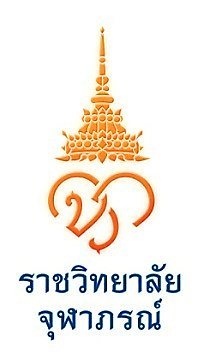 แบบประเมินคุณภาพตำราสำหรับกรรมการผู้ทรงคุณวุฒิเพื่อทำหน้าที่ประเมินผลงานทางวิชาการฯ1. ข้อมูลเบื้องต้นตำราเล่มที่............................................................................................................................................................ชื่อตำรา................................................................................................................................................................ใช้ประกอบการสอนในวิชา...................................................................................................................................สัดส่วนการมีส่วนร่วมในผลงาน (%).....................................................................................................................วิธีเผยแพร่  การพิมพ์โดยโรงพิมพ์หรือสำนักพิมพ์        สื่ออิเล็กทรอนิกส์อื่น (เช่น ซีดีรอมหรือเว็บไซต์)			        ถ่ายสำเนาเย็บเป็นรูปเล่ม หรือรูปแบบอื่นๆชื่อผู้ขอแต่งตั้งตำ.แหน่งทางวิชาการ......................................................................................................................ขอแต่งตั้งตำแหนง....................................................................................ในสาขาวิชา.........................................2. ผลการพิจารณาคุณภาพตำรา (ข้อละ 5 คะแนน) หมายเหตุ: 5 คะแนน = ดีมาก, 4 คะแนน=ดี, 3 คะแนน= ค่อนข้างดี, 2 คะแนน=พอใช้, และ 1 คะแนน=ควรปรับปรุง3. สรุปผลการพิจารณาประเมินคุณภาพผลงานโดยรวมอยู่ในเกณฑ์ คะแนนรวม..........................คะแนน	 ดีเด่น (45-50 คะแนน)                                        ดีมาก (40-44 คะแนน)	 ดี (35-39 คะแนน)	     พอใช้ (ต่ำกว่า 35 คะแนน)4. จริยธรรมและจรรยาบรรณทางวิชาการ	 พบการละเมิด	 ไม่พบการละเมิด5. ความเห็นเกี่ยวกับจุดเด่นหรือบกพรองของงานที่ประเมิน และ/หรือควรให้แก้ไขหรือทำ เพิ่มเติมตามหลักเกณฑ์ที่ประเมินข้างต้น................................................................................................................................................................................................................................................................................................................................................................................................................................................................................................................................................................................................................................................................................................................................................  ลงชื่อ.............................................................	(........................................................................)                     กรรมการผู้ทรงคุณวุฒิฯ	 ผลการพิจารณาคุณภาพตำราคะแนนคะแนนคะแนนคะแนนคะแนนผลการพิจารณาคุณภาพตำรา543211. เนื้อหาสาระทางวิชาการถูกต้องและครบถ้วนสมบูรณตามประมวลรายวิชา2. เนื้อหาสาระทางวิชาการที่ทันสมัย และเป็นความรูใหม่ทีเป็นประโยชนตอ          การเรียนการสอน3. การวิเคราะห์ ผลและเสนอความรูหรือวิธีการที่ทันสมัยต่อความก้าวหน้าทางวิชาการ และเป็นประโยชนต่อหลักสูตร4. การนำเสนอ และเรียบเรียงเนื้อหาสาระที่ชัดเจนตามลำดับ ไมสับสน สามารถทำให้ผู้อ่านติดตามเนื้อหาของผลงานไดโดยสะดวก มีแหล่งอ้างอิงที่ถูกต้อง และมีการใช้ภาษาที่ชัดเจนถูกต้องตามหลักภาษา ตลอดจนมีความเชื่อมโยงของหัวข้อผลการพิจารณาคุณภาพตำราคะแนนคะแนนคะแนนคะแนนคะแนนผลการพิจารณาคุณภาพตำรา543215. เป็นประโยชนต่อการเรียนการสอนในระดับอุดมศึกษา และวงวิชาการ6. การสอดแทรกความคิดริเริ่มและประสบการณ หรืองานวิจัยของผู้เขียน หรือมี นวัตกรรมที่มีหลักการรองรับที่เป็นการแสดงให้เห็นถึงความรูที่เป็นประโยชนตอ การเรียนการสอน7. สามารถนำไปใช้เป็นแหล่งอ้างอิงหรือนำไปปฏิบัติได้8. เป็นงานบุกเบิกทางวิชาการและมีการสังเคราะหจนถึงระดับที่สร้างองคความรู้ใหม่9. กระตุ้นให้เกิดความคิดและการค้นคว้าอย่างต่อเนื่อง10. เป็นที่เชื่อถือยอมรับในวงวิชาการหรือวิชาชีพที่เกี่ยวข้องในระดับชาติ และ/หรือระดับนานาชาติ